ПОСТАНОВЛЕНИЕ №4927.12.2023г.                                                                          а. Пшичо  Об   утверждении    муниципальной    программы «Энергосбережение и повышение энергетической эффективности на территории МО "Хатажукайское  сельское поселение" на 2023-2028 годы»В соответствии со ст. 179 Бюджетного Кодекса Российской Федерации, администрация муниципального образования «Хатажукайское сельское поселение»                   п о с т а н о в л я е т :       1. Утвердить муниципальную программу «Энергосбережение и повышение энерге-тической  эффективности на территории МО "Хатажукайское сельское поселение" на 2023-2028 годы».  (прилагается).2. Обнародовать настоящее постановление в соответствии с Уставом администрации муниципального образования «Хатажукайское сельское поселение», разместить на официальном сайте администрации муниципального образования «Хатажукайское сельское поселение» Шовгеновского района Республики Адыгея.3. Контроль над исполнением настоящего постановления возложить на зам. главы администрации муниципального образования «Хатажукайское сельское поселение» Калашаова Х.М.   4. Настоящее постановление вступает в силу со дня обнародования. Глава муниципального образования  «Хатажукайское сельское поселение»                                                       А.А. Карашаев Приложение № 1к Постановлению администрациимуниципального образования «Хатажукайское сельское поселение»                                                                                            от 27.12.2023г.   № 49Муниципальная программа«Энергосбережение и повышение энергетической эффективности на территории МО "Хатажукайское сельское поселение" на 2023-2028 годы»ПАСПОРТМуниципальной программы
 «Энергосбережение и  повышение энергетической эффективности на территории МО "Хатажукайское сельское поселение" на 2023-2028 годы»Раздел 1. Общая характеристика сферы реализации программы,в том числе формулировки основных проблемв указанной  сфере и прогнозе ее развитияПрограмма энергосбережения - это единый комплекс организационных и технических мероприятий, направленных на экономически обоснованное потребление энергоресурсов, и является фундаментом планомерного снижения затратной части тарифов.При существующем уровне энергоемкости экономики и социальной сферы муниципального образования дальнейшие изменения стоимости топливно-энергетических и коммунальных ресурсов приведут к снижению эффективности бюджетных расходов, вызванному ростом доли затрат на оплату коммунальных услуг в общих затратах на муниципальное управление.Для решения проблемы необходимо осуществление комплекса мер по интенсификации энергосбережения, которые заключаются в разработке, принятии и реализации срочных согласованных действий по повышению энергетической эффективности при производстве, передаче и потреблении энергии и ресурсов других видов на территории МО "Хатажукайское сельское поселение".Основным инструментом управления энергосбережением является программно-целевой метод, предусматривающий разработку, принятие и исполнение муниципальных целевых программ энергосбережения.В предстоящий период на территории муниципального образования должны быть выполнены установленные Законом требования в части управления процессом энергосбережения, в том числе:	- учет энергетических ресурсов;	- ведение энергетических паспортов;	- ведение топливно-энергетических балансов;	- нормирование потребления энергетических ресурсов.Необходимость решения проблемы энергосбережения программно-целевым методом обусловлена следующими причинами:1. Невозможностью комплексного решения проблемы в требуемые сроки за счет использования действующего рыночного механизма;2. Комплексным характером проблемы и необходимостью координации действий по ее решению.Повышение эффективности использования энергии и других видов ресурсов требует координации действий поставщиков и потребителей ресурсов. В силу преимущественно монопольного характера рынка энергии и других коммунальных ресурсов без участия органа местного самоуправления баланс в отношениях поставщиков и потребителей ресурсов будет смещен в пользу поставщиков.3. Необходимостью обеспечить выполнение задач социально-экономического развития, поставленных на федеральном, региональном и местном уровне. Принятый Федеральный закон от 23.11.2009  № 261-ФЗ «Об энергосбережении и о повышении энергетической эффективности и о внесении изменений в отдельные законодательные акты Российской Федерации» является основным документом, определяющим задачи долгосрочного социально-экономического развития в энергетической сфере, и прямо указывает, что мероприятия по энергосбережению и эффективному использованию энергии должны стать обязательной частью муниципальных программ.В настоящее время создание условий для повышения эффективности использования энергии и других видов ресурсов становится одной из приоритетных задач социально-экономического развития МО "Хатажукайское сельское поселение".Раздел 2. Основные цели и задачи, сроки реализации Программы.Основными целями Программы являются повышение энергетической эффективности при производстве, передаче и потреблении энергетических ресурсов в Хатажукайском  сельском поселении за счет снижения в 2019 году удельных показателей энергоемкости и энергопотребления предприятий и организаций на 10 процентов, создание условий для перевода экономики и бюджетной сферы муниципального образования на энергосберегающий путь развития.Для достижения поставленных целей в ходе реализации Программы органу местного самоуправления необходимо решить следующие задачи:2.1 Проведение комплекса организационно-правовых мероприятий по управлению энергосбережением, в том числе создание системы показателей, характеризующих энергетическую эффективность при производстве, передаче и потреблении энергетических ресурсов, их мониторинга, а также сбора и анализа информации об энергоемкости экономики территории.Для этого в предстоящий период необходимо:- создание муниципальной нормативной базы и методического обеспечения энергосбережения, в том числе:- разработка и принятие системы муниципальных нормативных правовых актов, стимулирующих энергосбережение;- разработка, утверждение и внедрение примерных форм договоров на поставку топливно-энергетических и коммунальных ресурсов, направленных на стимулирование энергосбережения;- создание системы нормативно-методического обеспечения эффективного использования энергии и ресурсов, включая разработку норм освещения, стимулирующих применение энергосберегающих осветительных установок и решений;- подготовка кадров в области энергосбережения;2.2. Запрет на  применение не энергосберегающих технологий при модернизации, реконструкции и капитальном ремонте основных фондов.	Для решения данной задачи необходимо при согласовании проектов строительства, реконструкции, капитального ремонта, а также при приемке объектов капитального строительства ввести в практику применение требований по ресурсо-энергосбережению.2.3. Проведение энергоаудита, энергетических обследований, ведение энергетических паспортов.Для выполнения данной задачи необходимо организовать работу по:	- проведению энергетических обследований, составлению энергетических паспортов (в соответствии с утверждёнными Правительством РФ требованиями);2.4. Обеспечение учета всего объема потребляемых энергетических ресурсов.Для этого необходимо оснастить приборами учета коммунальных ресурсов и устройствами регулирования потребления тепловой энергии орган местного самоуправления, муниципальные казенные учреждения и перейти на расчеты между организациями муниципальной бюджетной сферы и поставщиками коммунальных ресурсов только по показаниям приборов учета.2.5. Организация ведения топливно-энергетического баланса.Для выполнения этой задачи необходимо обеспечить ведение топливно-энергетических баланса органа местного самоуправления, муниципальными казенными учреждениями, а также организациями, получающими поддержку из бюджета.2.6. Нормирование и установление обоснованных лимитов потребления энергетических ресурсов.Для выполнения данной задачи необходимо:- разработать методику нормирования и установления обоснованных нормативов и лимитов энергопотребления;Программа реализуется в 2023-2028 годах.Раздел 3. Система программных мероприятий, ресурсное обеспечение ПрограммыОсновными потребителями электроэнергии в учреждениях являются: осветительные приборы, насосы систем отопления, системы вентиляции и кондиционирования, оргтехника. 1. Основным из приоритетных направлений повышения энергетической эффективности является проведение мероприятий, обеспечивающих снижение потребления электроэнергии. Мероприятиями по реализации данного направления в муниципальных учреждениях являются:-проведение обязательных энергетических обследований с разработкой комплекса мероприятий по энергосбережению;- завершение оснащения приборами учета электроэнергии;- внедрение автоматизированных систем учета;- разработка обоснованных лимитов на потребление электроэнергии;-сокращение потребления электрической мощности за счет внедрения альтернативных источников энергии;- прекращение закупки ламп накаливания для освещения зданий;- закупка и установка энергосберегающих ламп и светильников для освещения зданий и сооружений, в том числе светодиодных светильников и прожекторов;- установка датчиков движения и освещенности на осветительных приборах в местах общего пользования внутри зданий и наружном освещении;- пропаганда и методическая работа по вопросам энергосбережения.Раздел 4. Нормативное обеспечениеРазвитие нормативной правовой и методической базы энергоэффективности и энергосбережения в Хатажукайском сельском поселении обусловлено тем объемом полномочий, который предоставлен субъектам Российской Федерации согласно Федеральному закону от 23.11.2009 № 261-ФЗ, и призвано обеспечить проведение политики энергосбережения и повышения энергоэффективности на территории поселения.Приоритетными направлениями совершенствования нормативной правовой и методической базы энергоэффективности и энергосбережения в поселении являются:- совершенствование полномочий органов исполнительной власти в сфере энергосбережения и повышения энергетической эффективности;- разработка порядка организации проведения энергетического обследования частных жилых, многоквартирных домов и помещений жилищного фонда поселения;- разработка перечня обязательных мероприятий по энергосбережению и повышению энергетической эффективности в отношении общего имущества собственников помещений в многоквартирном доме;- разработка нормативной правовой и методической базы информационного обеспечения мероприятий по энергетической эффективности и энергосбережению;Раздел 5. Механизм реализации, организация управления и контроль за ходом реализации Программы.Руководителем Программы является Администрация МО "Хатажукайское сельское поселение", которая несет ответственность за текущее управление реализацией Программы и ее конечные результаты, рациональное использование выделяемых на ее выполнение финансовых средств, определяет формы и методы управления реализацией Программы.Реализация мероприятий Программы осуществляется на основе:- муниципальных контрактов (договоров), в соответствии с Федеральным законом от 05.04.2013г. № 44-ФЗ «О контрактной системе в сфере закупок  товаров, работ, услуг для государственных и муниципальных нужд»;Муниципальный заказчик Программы с учетом выделяемых на реализацию Программы финансовых средств ежегодно уточняет целевые показатели и затраты по мероприятиям Программы, механизм реализации Программы и состав ее исполнителей в докладе о результатах и основных направлениях деятельности главных распорядителей средств местного бюджета в установленном порядке.Раздел 6. Оценка социально-экономической эффективности реализации ПрограммыВ ходе реализации Программы планируется достичь следующих результатов:- наличия в органе местного самоуправления, муниципальных предприятиях:	а) энергетических паспортов;	б) топливно-энергетического баланса;	в) актов энергетических обследований;	г) установленных нормативов и лимитов энергопотребления;	- снижения относительных затрат местного бюджета на оплату коммунальных ресурсов.Реализация программных мероприятий даст дополнительные эффекты в виде:- формирования действующего механизма управления потреблением топливно-энергетических ресурсов и сокращение бюджетных затрат на оплату коммунальных ресурсов;- снижения затрат на энергопотребление организаций бюджетной сферы, населения и муниципальными образованиями в результате реализации энергосберегающих мероприятий;Повышение эффективности использования энергоресурсов, развитие всех отраслей экономики по энергосберегающему пути будет происходить в том случае, если в каждой организации и каждом домохозяйстве будут проводиться мероприятия по энергосбережению. Для исключения негативных последствий реализации таких мероприятий все организационные, правовые и технические решения в этом направлении должны обеспечивать комфортные условия жизнедеятельности человека, повышение качества и уровня жизни населения, развитие экономики и социальной сферы на территории муниципального образования.	Выполнение программы позволит обеспечить более комфортные условия проживания населения МО "Хатажукайское сельское поселение" путем повышения качества предоставляемых коммунальных услуг и сокращение тепло-энергоресурсов. Повысить безопасность эксплуатации и надежность работы оборудования благодаря переходу на менее энергоемкое оборудование. Сократить потребление энергетических ресурсов в результате снижения потерь в процессе производства и доставки услуг потребителям. Обеспечить более рациональное использование водных ресурсов. Улучшить экологическое и санитарно-эпидемиологическое состояние территории.                                                СИСТЕМА                                    ПРОГРАММНЫХ МЕРОПРИЯТИЙ муниципальной долгосрочной программы «Энергосбережения и повышения энергетической эффективности на территории МО "Хатажукайское сельское поселение" на 2023-2028 годы» РЕСПУБЛИКА АДЫГЕЯМуниципальное образование«Хатажукайское сельское поселение»385462, а. Пшичо, ул. Ленина, 51тел. 9-31-36, тел. Факс (87773) 9-31-36 e-mail: dnurbij @ yandex.ruАДЫГЭ РЕСПУБЛИКХьатыгъужъкъое муниципальнэ           къоджэ псэупIэ чIыпIэм изэхэщапI385462, къ. Пщычэу, ур. Лениным ыцI,51,  тел. 9-31-36, тел. Факс (87773) 9-31-36e-mail: dnurbij @ yandex.ruНаименование ПрограммыМуниципальная программа «Энергосбережение и повышение энергетической эффективности на территории МО "Хатажукайское сельское поселение" на 2023-2028 годы» (далее - Программа)Основание для разработки программыФедеральный закон от 06.10.2003 года № 131-ФЗ «Об общих принципах организации местного самоуправления в Российской Федерации»;Федеральный закон от 23.11.2009  № 261-ФЗ «Об энергосбережении и о повышении энергетической эффективности и о внесении изменений в отдельные законодательные акты Российской Федерации»;Устав муниципального образования  «Хатажукайское сельское поселение»;О порядке разработки реализации и оценки эффективности муниципальных программ МО «Хатажукайское сельское поселение»Муниципальный  заказчик ПрограммыАдминистрация МО "Хатажукайское сельское поселение"Разработчик ПрограммыАдминистрация МО "Хатажукайское сельское поселение" Исполнители
мероприятий
Программы:
Администрация МО "Хатажукайское сельское поселение"Основные цели Программы-улучшение качества жизни и благосостояния населения МО "Хатажукайское сельское поселение"-совершенствование нормативных и правовых условий для поддержки энергосбережения и повышения энергетической эффективности;-широкая пропаганда энергосбережения;-повышение эффективности использования энергетических ресурсов МО "Хатажукайское сельское поселение"    Основные задачи Программы-Информирование потребителей по вопросам энергосбережения и популяризации идей социально ответственного потребления энергетических ресурсов -Внедрение энергосберегающих технологий в муниципальном секторе.Сроки реализации Программы2023 – 2028 годыСтруктура Программы  - паспорт муниципальной программы «Энергосбережение и повышение энергетической эффективности на территории МО "Хатажукайское сельское поселение" на 2023-2028 годы»  Раздел 1. Содержание проблемы и обоснование          необходимости ее решения программными методами.Раздел 2. Основные цели и задачи, сроки реализации Программы.Раздел 3. Система программных мероприятий, ресурсное обеспечение.Раздел 4. Нормативное обеспечениеРаздел 5. Механизм реализации, организация                           управления и контроль над ходом реализации                             Программы.Раздел 6. Оценка социально-экономической эффективности реализации Программы.Приложение 1: Система программных мероприятийПрограмма не содержит подпрограмм.Объемы и источники финансирования ПрограммыОбщий объем финансирования Программы составляет в 2023 – 2028 годах –120 тыс.рублей - средства местного бюджета, в том числе по годам:2023 – без финансирования2024 –15 тыс. руб.2025 – 20 тыс.руб.2026 –25 тыс.руб.2027 – 30 тыс.руб.2028 –30 тыс.руб.Бюджетные ассигнования, предусмотренные в плановом периоде 2023–2028 годов, могут быть уточнены при формировании проекта местного бюджета на 2023- 2028 годы Ожидаемые конечные результаты реализации Программыснижение нагрузки по оплате энергоносителей на местный бюджет;обеспечение полного учета потребления энергетических ресурсов;снижение удельных показателей энергопотребления.Система организации контроля за исполнением Программы Мониторинг реализации Программы осуществляет исполнительный орган муниципального образования -  Администрация МО "Хатажукайское сельское поселение".№ п/пНаименование мероприятийОтветственныеФинансовые затраты в действующих ценах соответствующих лет (тыс. рублей)Финансовые затраты в действующих ценах соответствующих лет (тыс. рублей)Финансовые затраты в действующих ценах соответствующих лет (тыс. рублей)Финансовые затраты в действующих ценах соответствующих лет (тыс. рублей)Финансовые затраты в действующих ценах соответствующих лет (тыс. рублей)Финансовые затраты в действующих ценах соответствующих лет (тыс. рублей)Финансовые затраты в действующих ценах соответствующих лет (тыс. рублей)Финансовые затраты в действующих ценах соответствующих лет (тыс. рублей)Финансовые затраты в действующих ценах соответствующих лет (тыс. рублей)Ожидаемые результаты, экономическая эффективность№ п/пНаименование мероприятийОтветственныеисточник финансированиявсегов том числе по годамв том числе по годамв том числе по годамв том числе по годамв том числе по годамв том числе по годамв том числе по годамОжидаемые результаты, экономическая эффективность№ п/пНаименование мероприятийОтветственныеисточник финансированиявсего2023202420252026202620272028Ожидаемые результаты, экономическая эффективность12345678891011121.Пропаганда и методическая работа по вопросам энерго-сбереженияАдминистрация МО "Хатажукайское сельское поселение"Не требуется финансирование--------2.Назначение ответственных за энергосбе-режение в учреждениях и организацияхАдминистрация МО "Хатажукайское сельское поселение"Не требуется финансирование--------3.Постоянный контроль, технический и финансовый учет эффекта от внедрения энергосберегающих меро-приятий по энергосервисным договорамАдминистрация МО "Хатажукайское сельское поселение"Не требуется финансирование--------4.Замена систем наружного освещения на более эконо-мичные и энергоэффективные. Внедре-ние новых сис-тем освеще-ния. Применение энергосберегающих светильников.Администрация МО "Хатажукайское сельское поселение"Бюджет МО "Хатажукайское сельское поселение"Уменьшение потребления электроэнергии на освещение
на 40 – 60%5.Модернизация объектов ком-мунальной ин-фраструктуры, повышение эффективности управления объектами ко-ммунальной инфраструкту-ры. Мероприятия по экономии энергоресур-сов в жилищ-но-коммуналь-ном хозяйствеАдминистрация МО "Хатажукайское сельское поселение", муниципальные предприятияБюджет МО "Хатажукайское сельское поселение"6. Выявление бесхозяйных объектов недвижимого имущества, используемых для передачи энергетических ресурсов (включая газоснабжение, тепло- и элетроснабжение), организации постановки  таких объектов на учет в качестве бесхозяйных объектов недвижимого имущества и последующему признанию права муниципальной собственности на такие бесхозяйные объекты недвижимого имуществаАдминистрация МО "Хатажукайское сельское поселение", муниципальные предприятияБюджет МО "Хатажукайское сельское поселение"7.организация управления бесхозяйными объектами недвижимого имущества, используемыми для передачи энергетических ресурсов, с момента выявления таких объектов, в том числе определению источника компенсации возникающих при их эксплуатации нормативных потерь энергетических ресурсов (включая тепловую энергию, электрическую энергию), в частности за счет включения расходов на компенсацию указанных потерь в тариф организации, управляющей такими объектами, в соответствии с законодательством Российской Федерации;Администрация МО "Хатажукайское сельское поселение", муниципальные предприятияБюджет МО "Хатажукайское сельское поселение"8.энергосбережение в транспортном комплексе и повышению его энергетической эффективности, в том числе замещению бензина и дизельного топлива, используемых транспортными средствами в качестве моторного топлива, альтернативными видами моторного топлива - природным газом, газовыми смесями, сжиженным углеводородным газом, электрической энергией, иными альтернативными видами моторного топлива с учетом доступности использования, близости расположения к источникам природного газа, газовых смесей, электрической энергии, иных альтернативных видов моторного топлива и экономической целесообразности такого замещения;Администрация МО "Хатажукайское сельское поселение", муниципальные предприятияБюджет МО "Хатажукайское сельское поселение"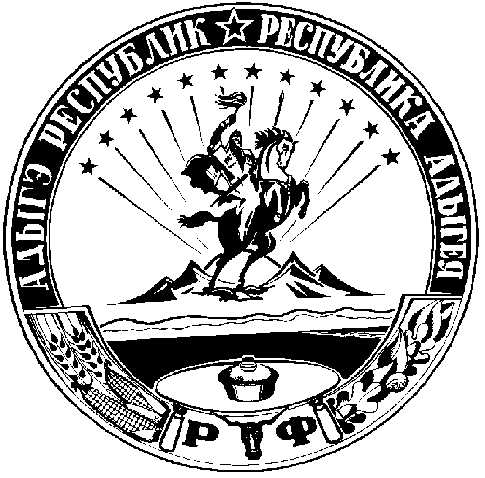 